FORMULARIO DE SOLICITUD COORDINACIÓN UAS JCCM DATOS DEL SOLICITANTEINFORMACIÓN DE PERSONA RESPONSABLE DURANTE LA OPERACIÓNDATOS DE LA ACTIVIDADESPECIFICACIÓNES DE EQUIPO DE VUELODESCRIPCIÓN DE HORA DE VUELOFecha solicitud:Nº de registro (sí se dispone)Nº de registro (sí se dispone)Nº de registro (sí se dispone)Nº de registro (sí se dispone)Operador UAS (Persona física)Operador UAS (Persona física)Operador UAS (Persona física)Operador UAS (Persona física)Operador UAS (Persona física)Operador UAS (Persona física)Operador UAS (Persona física)Operador UAS (Persona física)Operador UAS (Persona física)Operador UAS (Persona física)Operador UAS (Persona física)Operador UAS (Persona física)NombreApellidosApellidosApellidosApellidosOperador UAS (Persona jurídica)Operador UAS (Persona jurídica)Operador UAS (Persona jurídica)Operador UAS (Persona jurídica)Operador UAS (Persona jurídica)Operador UAS (Persona jurídica)Operador UAS (Persona jurídica)Operador UAS (Persona jurídica)Operador UAS (Persona jurídica)Operador UAS (Persona jurídica)Operador UAS (Persona jurídica)Operador UAS (Persona jurídica)Denominación socialDenominación socialDenominación socialC.I.F.C.I.F.Nombre representante legal, apoderado o autorizadoNombre representante legal, apoderado o autorizadoNombre representante legal, apoderado o autorizadoNombre representante legal, apoderado o autorizadoNombre representante legal, apoderado o autorizadoNombre representante legal, apoderado o autorizadoSolicitante (si no coincide con operador UAS)Solicitante (si no coincide con operador UAS)Solicitante (si no coincide con operador UAS)Solicitante (si no coincide con operador UAS)Solicitante (si no coincide con operador UAS)Solicitante (si no coincide con operador UAS)Solicitante (si no coincide con operador UAS)Solicitante (si no coincide con operador UAS)Solicitante (si no coincide con operador UAS)Solicitante (si no coincide con operador UAS)Solicitante (si no coincide con operador UAS)Solicitante (si no coincide con operador UAS)Nombre y ApellidosNombre y ApellidosTeléfonoTeléfonoCorreo electrónicoCorreo electrónicoCorreo electrónicoCorreo electrónicoNombre piloto/sNombre piloto/sTeléfono/sCorreo electrónicoZona de seguridad afectadaZona de seguridad afectadaZona de seguridad afectadaZona de seguridad afectadaZona de seguridad afectadaZona de seguridad afectadaZona de seguridad afectadaZona de seguridad afectadaZona de seguridad afectadaZona de seguridad afectadaZona de seguridad afectadaPROVINCIASALBACETE HELIPUERTO-AERÓDROMO CARCELEN     HELIPUERTO DE MOLINICOS HELIPUERTO-AERÓDROMO CARCELEN     HELIPUERTO DE MOLINICOS HELIPUERTO-AERÓDROMO CARCELEN     HELIPUERTO DE MOLINICOS HELIPUERTO-AERÓDROMO CARCELEN     HELIPUERTO DE MOLINICOS HELIPUERTO-AERÓDROMO CARCELEN     HELIPUERTO DE MOLINICOS HELIPUERTO-AERÓDROMO CARCELEN     HELIPUERTO DE MOLINICOS HELIPUERTO-AERÓDROMO CARCELEN     HELIPUERTO DE MOLINICOS HELIPUERTO-AERÓDROMO CARCELEN     HELIPUERTO DE MOLINICOS HELIPUERTO-AERÓDROMO CARCELEN     HELIPUERTO DE MOLINICOSPROVINCIASCIUDAD REAL HELIPUERTO VILLAHERMOSA , LEVO      HELIPUERTO BIFOR B LA ATALAYA, LEAY. HELIPUERTO ALCOBA DE LOS MONTES, LENT. HELIPUERTO VILLAHERMOSA , LEVO      HELIPUERTO BIFOR B LA ATALAYA, LEAY. HELIPUERTO ALCOBA DE LOS MONTES, LENT. HELIPUERTO VILLAHERMOSA , LEVO      HELIPUERTO BIFOR B LA ATALAYA, LEAY. HELIPUERTO ALCOBA DE LOS MONTES, LENT. HELIPUERTO VILLAHERMOSA , LEVO      HELIPUERTO BIFOR B LA ATALAYA, LEAY. HELIPUERTO ALCOBA DE LOS MONTES, LENT. HELIPUERTO VILLAHERMOSA , LEVO      HELIPUERTO BIFOR B LA ATALAYA, LEAY. HELIPUERTO ALCOBA DE LOS MONTES, LENT. HELIPUERTO VILLAHERMOSA , LEVO      HELIPUERTO BIFOR B LA ATALAYA, LEAY. HELIPUERTO ALCOBA DE LOS MONTES, LENT. HELIPUERTO VILLAHERMOSA , LEVO      HELIPUERTO BIFOR B LA ATALAYA, LEAY. HELIPUERTO ALCOBA DE LOS MONTES, LENT. HELIPUERTO VILLAHERMOSA , LEVO      HELIPUERTO BIFOR B LA ATALAYA, LEAY. HELIPUERTO ALCOBA DE LOS MONTES, LENT. HELIPUERTO VILLAHERMOSA , LEVO      HELIPUERTO BIFOR B LA ATALAYA, LEAY. HELIPUERTO ALCOBA DE LOS MONTES, LENT.PROVINCIASCUENCA CAMPILLOS-PARAVIENTOS , LEDP HELIPUERTO DE LA BASE C.I. DE PRADO DE LOS ESQUILADORES, LEES. HELIPUERTO DE ALBENDEA , LELB CAMPILLOS-PARAVIENTOS , LEDP HELIPUERTO DE LA BASE C.I. DE PRADO DE LOS ESQUILADORES, LEES. HELIPUERTO DE ALBENDEA , LELB CAMPILLOS-PARAVIENTOS , LEDP HELIPUERTO DE LA BASE C.I. DE PRADO DE LOS ESQUILADORES, LEES. HELIPUERTO DE ALBENDEA , LELB CAMPILLOS-PARAVIENTOS , LEDP HELIPUERTO DE LA BASE C.I. DE PRADO DE LOS ESQUILADORES, LEES. HELIPUERTO DE ALBENDEA , LELB CAMPILLOS-PARAVIENTOS , LEDP HELIPUERTO DE LA BASE C.I. DE PRADO DE LOS ESQUILADORES, LEES. HELIPUERTO DE ALBENDEA , LELB CAMPILLOS-PARAVIENTOS , LEDP HELIPUERTO DE LA BASE C.I. DE PRADO DE LOS ESQUILADORES, LEES. HELIPUERTO DE ALBENDEA , LELB CAMPILLOS-PARAVIENTOS , LEDP HELIPUERTO DE LA BASE C.I. DE PRADO DE LOS ESQUILADORES, LEES. HELIPUERTO DE ALBENDEA , LELB CAMPILLOS-PARAVIENTOS , LEDP HELIPUERTO DE LA BASE C.I. DE PRADO DE LOS ESQUILADORES, LEES. HELIPUERTO DE ALBENDEA , LELB CAMPILLOS-PARAVIENTOS , LEDP HELIPUERTO DE LA BASE C.I. DE PRADO DE LOS ESQUILADORES, LEES. HELIPUERTO DE ALBENDEA , LELBPROVINCIASGUADALAJARA HELIPUERTO BIFOR B EL SERRANILLO, LENI. AERÓDROMO DE HIENDELAENCINA-LAS MINAS, LEEN. AERÓDROMO DE PERALVECHE HELIPUERTO BIFOR B EL SERRANILLO, LENI. AERÓDROMO DE HIENDELAENCINA-LAS MINAS, LEEN. AERÓDROMO DE PERALVECHE HELIPUERTO BIFOR B EL SERRANILLO, LENI. AERÓDROMO DE HIENDELAENCINA-LAS MINAS, LEEN. AERÓDROMO DE PERALVECHE HELIPUERTO BIFOR B EL SERRANILLO, LENI. AERÓDROMO DE HIENDELAENCINA-LAS MINAS, LEEN. AERÓDROMO DE PERALVECHE HELIPUERTO BIFOR B EL SERRANILLO, LENI. AERÓDROMO DE HIENDELAENCINA-LAS MINAS, LEEN. AERÓDROMO DE PERALVECHE HELIPUERTO BIFOR B EL SERRANILLO, LENI. AERÓDROMO DE HIENDELAENCINA-LAS MINAS, LEEN. AERÓDROMO DE PERALVECHE HELIPUERTO BIFOR B EL SERRANILLO, LENI. AERÓDROMO DE HIENDELAENCINA-LAS MINAS, LEEN. AERÓDROMO DE PERALVECHE HELIPUERTO BIFOR B EL SERRANILLO, LENI. AERÓDROMO DE HIENDELAENCINA-LAS MINAS, LEEN. AERÓDROMO DE PERALVECHE HELIPUERTO BIFOR B EL SERRANILLO, LENI. AERÓDROMO DE HIENDELAENCINA-LAS MINAS, LEEN. AERÓDROMO DE PERALVECHEPROVINCIASTOLEDO HELIPUERTO BASE C.I. TALAVERA DE LA REINA, LEEI. HELIPUERTO COR-COP TOLEDO, LEOP. AERÓDROMO-HELIPUERTO QUINTO DE DON PEDRO HELIPUERTO BASE C.I. TALAVERA DE LA REINA, LEEI. HELIPUERTO COR-COP TOLEDO, LEOP. AERÓDROMO-HELIPUERTO QUINTO DE DON PEDRO HELIPUERTO BASE C.I. TALAVERA DE LA REINA, LEEI. HELIPUERTO COR-COP TOLEDO, LEOP. AERÓDROMO-HELIPUERTO QUINTO DE DON PEDRO HELIPUERTO BASE C.I. TALAVERA DE LA REINA, LEEI. HELIPUERTO COR-COP TOLEDO, LEOP. AERÓDROMO-HELIPUERTO QUINTO DE DON PEDRO HELIPUERTO BASE C.I. TALAVERA DE LA REINA, LEEI. HELIPUERTO COR-COP TOLEDO, LEOP. AERÓDROMO-HELIPUERTO QUINTO DE DON PEDRO HELIPUERTO BASE C.I. TALAVERA DE LA REINA, LEEI. HELIPUERTO COR-COP TOLEDO, LEOP. AERÓDROMO-HELIPUERTO QUINTO DE DON PEDRO HELIPUERTO BASE C.I. TALAVERA DE LA REINA, LEEI. HELIPUERTO COR-COP TOLEDO, LEOP. AERÓDROMO-HELIPUERTO QUINTO DE DON PEDRO HELIPUERTO BASE C.I. TALAVERA DE LA REINA, LEEI. HELIPUERTO COR-COP TOLEDO, LEOP. AERÓDROMO-HELIPUERTO QUINTO DE DON PEDRO HELIPUERTO BASE C.I. TALAVERA DE LA REINA, LEEI. HELIPUERTO COR-COP TOLEDO, LEOP. AERÓDROMO-HELIPUERTO QUINTO DE DON PEDROTipología de la actividadTipología de la actividadTipología de la actividadTipología de la actividadTipología de la actividadTipología de la actividadTipología de la actividadTipología de la actividadTipología de la actividadTipología de la actividadTipología de la actividadCoordenadas de la zona de vueloCoordenadas de la zona de vueloCoordenadas de la zona de vueloTipo de operaciónTipo de operaciónTipo de operación VLOS         BVLOS       EVLOS VLOS         BVLOS       EVLOS VLOS         BVLOS       EVLOS VLOS         BVLOS       EVLOS VLOS         BVLOS       EVLOS VLOS         BVLOS       EVLOS VLOS         BVLOS       EVLOS VLOS         BVLOS       EVLOSMotivo de operaciónMotivo de operaciónMotivo de operación Recreativo     Audiovisual Otros:       Recreativo     Audiovisual Otros:       Recreativo     Audiovisual Otros:       Recreativo     Audiovisual Otros:       Recreativo     Audiovisual Otros:       Recreativo     Audiovisual Otros:       Recreativo     Audiovisual Otros:       Recreativo     Audiovisual Otros:      Radio de operación de vuelo (m)Radio de operación de vuelo (m)Radio de operación de vuelo (m)Altura máxima de vuelo (m)Altura máxima de vuelo (m)Altura máxima de vuelo (m)Altura máxima de vuelo (m)1º Fecha de operación 1º Fecha de operación 1º Fecha de operación 1º Fecha de operación 1º Fecha de operación 1º Fecha de operación 1º Fecha de operación 1º Fecha de operación 1º Fecha de operación 1º Fecha de operación 1º Fecha de operación Fecha de inicioFecha de inicioFecha finalFecha finalFecha finalFranja horaria (UTC)Franja horaria (UTC)InicioInicioFin2º Fecha de operación 2º Fecha de operación 2º Fecha de operación 2º Fecha de operación 2º Fecha de operación 2º Fecha de operación 2º Fecha de operación 2º Fecha de operación 2º Fecha de operación Fecha finalFecha finalFecha finalFranja horaria (UTC)Franja horaria (UTC)InicioFinFin¿Dispone de equipo de comunicaciones VHF?SÍ          NO Tipo de aeronave 1ºNº serie de aeronave 1ºTipo de aeronave 2ºNº serie de aeronave 2ºParaje lugar representativo de vueloCroquis de zona de vueloCroquis de zona de vuelo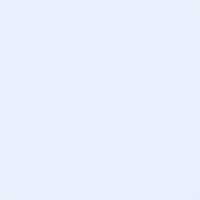 